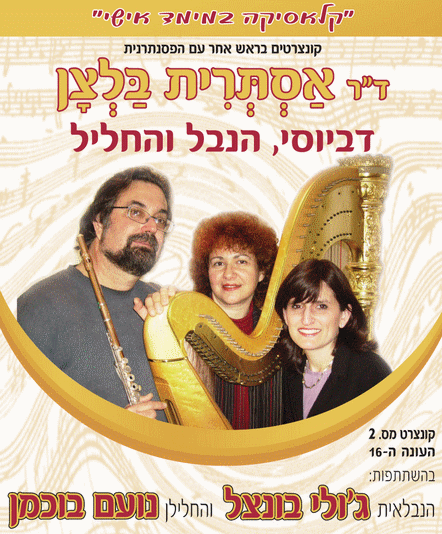 חיפה: אולם רפפורט, אודיטוריום חיפה	סדרה 8: יום ו' 19.1.07, 10:00 בבוקרסדרה 9: מוצ"ש 27.1.07, בשעה 20:30 בערב	סדרה 11: מוצ"ש 27.1.07, בשעה 17.00	ירושלים: רבקה קראון, תיאטרון ירושלים	סדרה 10: יום א',  21.1.07, 20:00 בערב	כפר סבא: אודטוריום ספיר, היכל התרבות	יום ה' 18.1.07 , 17.00,אחה"צתל אביב - מוזיאון תל אביב לאומנותסדרה 1: יום ו'  26.1.07,בשעה  10.00בבוקרסדרה 2: יום ב' 29.1.07., בשעה 20.00 בערבסדרה 3: יום ג'  30.1.07, בשעה 20.00 בערבסדרה 4: יום ו' 2.2.07, בשעה 10.00 בבוקרסדרה 5: יום ו'  2.2.07, בשעה 14.00 בצהריםסדרה 6: יום א' 281.07, בשעה 20:00 בערבסדרה 7: יום ב', 29.1.07, בשעה 10.00 בבוקרבתוכנית :גבריאל פורה (1845-1924) : אימפרומפטו לנבל סולו (1904) קלוד דביוסי (1862- 1918) :  "סירינקס", לחליל סולו (1913)                                          "הנערה בעלת שערות הפשתן",  פרלוד  (1910)                                         "מחולות קודש וחול", לנבל ופסנתר (1904)                                         "מנחת אחה"צ של פאון", פרלוד, בעיבוד לחליל ופסנתר ((1892-1895)פרנסיס פולנק (1899-1963):  "שלושה קטעים בתנועה מתמדת" (1918, עיבוד - ג'ולי בונצל)מנואל דה פייה (1876-1946)  : "ריקוד ספרדי", מתוך האופרה "החיים הקצרים" (1913)ז'אק איבר (  1890-1962):       "נגינת ביניים" לחליל ולנבל (1937 (גבריאל פורה ( 1924-1845 ):     סיציליאנה, מתוך "פליאס ומליסנדה", לחליל ולנבל (1898).                                                                           משך התוכנית: שעה וחצי , ללא  הפסקה                                                                               הזכות לשינוי בסדר הקטעים שמורה לאמנים. על התוכנית: בשלהי המאה ה-19, הובסה צרפת במלחמה הפרנקו-פרוסית ע"י גרמניה, אך נצחה במלחמת התרבות. פריס הפכה לבירת האוונגרד האמנותי של אירופה: העיר בה יצרו הציירים  מאנה, מונה, רנואר ודגה את הציור האימפרסיוניסטי (שם הסגנון – אימפסיוניזם, לקוח מכותרת ציורו של קלוד מונה – "זריחה – התרשמות, 1867) ; העיר בה יצרו  המשוררים את ה"סימבוליזם" , אפיק חדש לשירה ולשפה הצרפתית, שהובל ע"י בודלר, וורלן, ראמבו וסטאפאן מאלארמא.קלוד דביסי, סטודנט  מבריק,מוכשר ומרדן בקונסרבטוריון הפאריזאי באותם שנים, היה איש השיחה של המשורר מאלרמא , הציירים מאנא ורנואר , המלחינים פורה וסאטי בבתי הקפה של פריס.  בדרכו היחודית והחדשנית הפך דביוסי לגדול  הציירים במוסיקה, ולמוביל הסגנון האימפרסיוניסטי בצלילים.  הוא הביא למוסיקה מושגים חדשים בהרמוניה, בסולם, בגוון הצליל, בצורה ובקצב – מושגים שפרצו את הדרך אל חדשנות המאה העשרים . דמיונו הפורה של דביוסי הביא אותו למרוד בהשפעה הגרמנית הדומיננטית במוסיקה קלאסית ולפנות למקורות השראה אקזוטיים, חוץ אירופיים, לסולמות מן המזרח הרחוק, למחולות הספרדיים, להפקת גווני צליל יחודיים בכלים חדשים (הנבל, כלי הנשיפה ובראשם החליל, הפעמונים) ולכותרות "סימבוליסטיות" ביצירותיו, הנוגעות  בעדינות וברגישות מעורפלת   במורכבות העולם והאדם, הטבע  והמיתוס. בשנת 1895, השלים דביוסי בן ה-33 את הפרלוד "אחר הצהריים של פאון", בעקבות יצירת המשורר סטיפן מאלארמה.  בשלב מוקדם זה היה כבר מלחין בשל.  היצירה הוכיחה לכל כי נפל דבר במוסיקה: צלילי החליל הפותח מציירים את הקסם ההזוי של האל פאן, המתעורר מחלומו והוא משתוקק  לנמפה יפת התואר שכישפה אותו בקסמיה ונעלמה... היכולת לתפקד בצלילים בעולם הנע בין מציאות לחלום, בין הריאסליטי לסוריאליסטי, בין האמת ובבואתה המשתקפת במיים  – מחוזות מוסיקליים אלה חייבים את קיומם  לגאונותו של דביוסי.התוכנית משרטטת קווים ותווים לדמותו של דביוסי , עומדת על השפעתו על בני זמנו, על המלחינים הצרפתיים  שאחריו (פולנק, דה-פייה, ואיבר) , ועל עולם המוסיקה כולו עד עצם היום הזה. על האומנים:ג'ולי בונצל – נגנית הנבל ג'ולי בונצל היא כלת תחרות הנבל הבינלאומית בישראל (2003), כלת פרס פרופס לביצוע המצטיין של הקונצ'רטו לנבל של עמי מעייני, וכלת פרס הביצוע הקאמרי ל"מבוא ואלגרו" מאת ראוול.  לאחרונה פתחה את תחרות הנבל 2006 בנגינת הקונצ'רטו הכפול לנבל מאת חיים פרמונט.ג'ולי בונצל נולדה בסאן פרנסיסקו, קליפורניה והחלה בלימודי פסנתר בגיל 3 עם אימה המוסיקאית.בגיל 10 החלה לפרוט על נבל, והיא בוגרת קונסרבטוריון סאן-פרנסיסקו, סיימה תואר ראשון בהצטיינות באוניברסיטת מישיגן והמשיכה בלימודיה באוניברסיטת אינדיאנה. זכתה בפרס כסולנית בקונצ'רטו לנבל של חינסטרה, הופיעה בפסטיבלים של אספן ובפסטיבל זלצבורג באוסטריה, וכן באוסטרליה, אלסקה, דרום אמריקה ובאירופה.  בשנת 1992 עלתה לארץ והשתלמה ביהדות בישיבת "נווה ירושלים".בארץ נגנה עם התזמורת הפילהרמונית הישראלית, התזמורת הקאמרית הישראלית ותזמורת רעננה, תחת שרביטם של זובין מהטה, ג'וזפה סינופולי, גארי ברטיני, ועוד. כיום מתגוררת ג'ולי בונצל בבני ברק, והיא אם לחמישה: אסתר חייה (12) , ישרארל דוד (11) ,מלכה (8) , מירי (4) ויוסי (כמעט בן שנה) .לאחרונה הופיעה ג''ולי בפרוייקט יחודי בוועידת הנבל הבינלאומית – הקלטת יצירות פולנק הסולניות והקאמריות בנבל, בעיבודים שעשתה בעצמה. פרוייקט מקורי זה יוצא בימים אלה בתקליטור מיוחד  -"בעקבות פולנק " ,n pursuit of Poulenc – Transcriptions for Harp by Julie Bunzel .  Iנועם בוכמן - החלילן הראשי בתזמורת הסימפונית ירושלים והופיע כסולן במספר רב של הקלטות וקונצרטים בארץ, ובמרכזי מוסיקה חשובים באירופה, באמריקה ובדרום-אמריקה.הוא מקליט ומשתתף בהרכבים קאמריים שונים, מוזמן לפסטיבלים בינלאומיים והינו חבר מייסד ב"אנסמבל המאה ה 21-" אתו הוא מופיע גם כסולן. נעם בוכמן נולד בתל-אביב, למד באקדמיה למוסיקה ע"ש רובין אצל אורי שוהם, והשתלם בלונדון אצל החלילן וויליאם בנט. נעם בוכמן מבצע רפרטואר מגוון מתקופות הבארוק והקלאסית ועד למוסיקה בת-זמננו. הוא מקדיש חלק ניכר מפעילותו המוסיקלית לביצוע של יצירות ישראליות וזכה בפרס "מבצע מצטיין של יצירות ישראליות" מטעם המועצה לתרבות ואומנות ובפרס "עדן פרטוש" מאת שר החינוך וזאת במסגרת אירועי שנות החמישים למדינה. בד בבד עם פעילותו האומנותית, מלמד נעם בוכמן חליל באקדמיה ע"ש רובין בירושלים. הקלטותיו כוללות: תקליטור ובו הוא מבצע את "חזיונות" מאת עדן פרטוש והקונצ'רטי של איבר ונילסן, תקליטור עם נגני ואן-ליר, תקליטור עם הרביעייה הישראלית בו הוא מנגן יצירות מאת מלחינים ישראליים, תקליטור עם התזמורת הסימפונית ירושלים בו הוא מנגן את "חליל 3000"(יצירתו של שלמה גרוניך שהוקדשה עבורו) , ותקליטור ובו  יצירות לחליל סולו מאת: י.ס. באך, ק.פ.ע. באך, ינעם ליף, שולמית רן, ויצירות שנכתבו במיוחד עבורו ע"י דן יוהס, שלמה גרוניך, עודד זהבי, ונעם שריף, תקליטור סונטות לחליל מאת שוברט, ולאחרונה – "מנגינת החליל" – עיבודים קלאסיים לשירים ישראליים. נועם בוכמן מנגן בחליל מורמצו מזהב 14 קראט.אסתרית בלצן - פסנתרנית ומוסיקאית ילידת ת"א, בעלת תואר דוקטור למוסיקה בביה"ס הגבוה מנהטן וכלת פרסים בתחרויות פסנתר בישראל, ארה"ב, קנדה וצרפת. עם חזרתה ארצה,  ב-1985, הצטרפה אל סגל מורי האקדמיה למוסיקה בתל-אביב, והרצתה בביה"ס לחינוך באוניברסיטת ת"א ובמכון מופת של משרד החינוך. כמו כן הייתה ממקימי ביה"ס לאמנויות בתל-אביב (פרס משרד החינוך 1990) ,אנסמבל מוסיקה-נובה למוסיקה חדשה (פרס הביצוע למוסיקה ישראלית ,1993) , וביה"ס רימון לג'אז ולמוסיקה בת זמננו. החל מ- 1990 גרמה למהפך בנוף הקונצרטים הקלאסיים בארץ ביוצרה ז'אנר ייחודי המשלב קלאסיקה ומולטי-מדיה, בסדרת הקונצרטים "קלאסיקה במימד אישי".  הז'אנר כונה בפי י נעמי שמר "הפסנתר המדבר, ההרצאה המזמרת" והפך להצלחה רבתי ולמודל לחיקוי.ב –1996 פתחה יחד עם בעלה , המלחין משה זורמן, מכללה מוסיקלית למורים, לעוברי הוראה ולציבור הרחב שהוכרה על ידי משרד החינוך והתרבות. ב- 2000 החלה  בפרוייקטים מיוחדים עם זובין מהטה והתזמורת הפילהרמונית וערכה את סדרת הטלוויזיה "המסע המופלא אל הקלאסיקה" בטלוויזיה החינוכית.  ב-2001 קבלה את פרס אמנויות הבמה של עיריית תל-אביב. מופיעה בקביעות בפסטיבלים באירופה ובארה"ב, כולל סדרה ייחודית קבועה בפסטיבל צ'אטקווה היוקרתי בניו-יורק.ב-2003 יצאו ספרים ודיסקים בנגינתה מיצירות מוצרט, היידן ובטהובן בהוצאת מודן  וזכו לשבחי הקהל והביקורת. החל מ-2005 משודרים הקונצרטים שלה בקביעות בקול המוסיקה.  ב-2006  זכתה  בפרס "חביבת הקהל" מטעם ידיעות אחרונות. לאחרונה   חזרה מסיור קונצרטים עטור שבחים בבולגריה וביוון.אסתרית בלצן נשואה למלחין משה זורמן, והיא אם לאיתמר, רעות ועלמה.